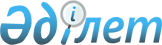 О снятии ограничительных мероприятий и признании утратившим силу решения акима Коктальского сельского округа от 04 мая 2020 года № 12 "Об установлении ограничительных мероприятий"Решение акима Коктальского сельского округа Урджарского района Восточно-Казахстанской области от 3 июля 2020 года № 14. Зарегистрировано Департаментом юстиции Восточно-Казахстанской области 14 июля 2020 года № 7349
      Примечание ИЗПИ.

      В тексте документа сохранена пунктуация и орфография оригинала.
      В соответствии с подпунктом 8) статьи 10-1 Закона Республики Казахстан от 10 июля 2002 года "О ветеринарии", подпунктом 4) пункта 2 статьи 46 Закона Республики Казахстан от 6 апреля 2016 года "О правовых актах" и на основании представления и.о. руководителя Урджарской районной территориальной инспекции Комитета ветеринарного контроля и надзора Министерства сельского хозяйства Республики Казахстан от 25 июня 2020 года № 211 аким Коктальского сельского округа РЕШИЛ:
      1. Снять ограничительные мероприятия в селе Коктал Коктальского сельского округа, на территории крестьянских хозяйств "Адам", "Аян", "Мухит", "Ерсултан" в Коктальском сельском округе Урджарского района в связи с проведением комплекса ветеринарных мероприятий по ликвидации болезни пастереллеза среди крупного рогатого скота.
      2. Признать утратившим силу решение акима Коктальского сельского округа Урджарского района от 04 мая 2020 года № 12 "Об установлении ограничительных мероприятий" (зарегистрировано в Реестре государственной регистрации нормативных правовых актов за № 7038 от 04 мая 2020 года, опубликовано в эталонном контрольном банке нормативных правовых актов Республики Казахстан в электронном виде 06 мая 2020 года).
      3. Государственному учреждению "Аппарат Акима Коктальского сельского округа Урджарского района Восточно-Казахстанской области" в установленном законодательством порядке Республики Казахстан обеспечить:
      1) государственную регистрацию настоящего решения в территориальном органе юстиции;
      2) в течение десяти календарных дней после государственной регистрации настоящего решения направление его копии на официальное опубликование в периодические печатные издания, распространяемые на территории Урджарского района;
      3) размещение настоящего решения на интернет-ресурсе акимата Урджарского района после его официального опубликования.
      4. Контроль за исполнением настоящего решения оставляю за собой.
      5. Настоящее решение вводится в действие по истечении десяти календарных дней после дня его первого официального опубликования.
					© 2012. РГП на ПХВ «Институт законодательства и правовой информации Республики Казахстан» Министерства юстиции Республики Казахстан
				
      Аким Коктальского сельского округа 

Н. Садвакасов
